Connections: Balance PuzzlesDo you like to do puzzles?
Have you ever tried a balance puzzle?When things are balanced, the quantities on both sides are equal.What do you know about the shapes on this pan balance?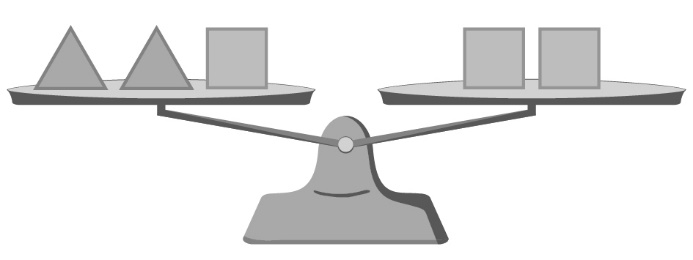 A triangle has a mass equal to one-half the mass of a square.What do you know about the shapes on this balance mobile?
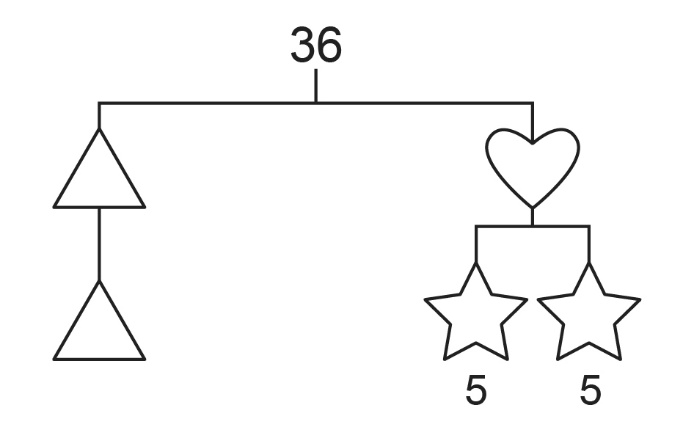 The whole mobile represents 36.
What does each side represent?Find what each shape represents, given that a star is 5.Connections: Balance PuzzlesSolve this puzzle.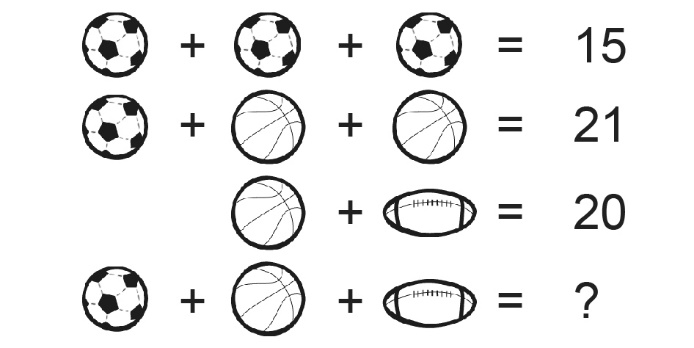 Try making a balance puzzle of your own.
Then trade puzzles with a classmate and solve each other’s puzzles.